健康與體育教學活動設計 教學領域教學領域體育領域教學單元中年級網/牆 球類運動(排球)教學年級第二學習階段三年級第二學習階段三年級教學版本教學版本體育教學模組教師姓名蕭盛文實施日期112.04.14112.04.14核心素養健體-E-C2人際關係與團隊合作。透過團隊遊戲的合作學習，具備理解他人感受，樂於與人互動，並與團隊成員合作之素養。健體-E-C2人際關係與團隊合作。透過團隊遊戲的合作學習，具備理解他人感受，樂於與人互動，並與團隊成員合作之素養。健體-E-C2人際關係與團隊合作。透過團隊遊戲的合作學習，具備理解他人感受，樂於與人互動，並與團隊成員合作之素養。健體-E-C2人際關係與團隊合作。透過團隊遊戲的合作學習，具備理解他人感受，樂於與人互動，並與團隊成員合作之素養。健體-E-C2人際關係與團隊合作。透過團隊遊戲的合作學習，具備理解他人感受，樂於與人互動，並與團隊成員合作之素養。健體-E-C2人際關係與團隊合作。透過團隊遊戲的合作學習，具備理解他人感受，樂於與人互動，並與團隊成員合作之素養。健體-E-C2人際關係與團隊合作。透過團隊遊戲的合作學習，具備理解他人感受，樂於與人互動，並與團隊成員合作之素養。學習重點學習表現1.認知:d.技能原理  1d-II-1認識動作技能概念與動作練習的策略。2.情意:c.體育學習態度  2c-II-1遵守上課規範和運動比賽規則。  2c-II-2表現增進團隊合作、友善的互動行為。  2c-II-3表現主動參與、樂於嘗試的學習態度。3.技能:d.策略運用  3d-II-2運用遊戲的合作和競爭策略。4.行為:d.運動實踐  4d-II-1培養規律運動的習慣並分享身體活動的益處。學習內容H.競爭類型運動 a.網/牆性球類運動Ha-II-1網/牆性球類運動相關的拋接球、傳接球之時間、空間及人與人、人與球關係攻防概念。學習表現1.認知:d.技能原理  1d-II-1認識動作技能概念與動作練習的策略。2.情意:c.體育學習態度  2c-II-1遵守上課規範和運動比賽規則。  2c-II-2表現增進團隊合作、友善的互動行為。  2c-II-3表現主動參與、樂於嘗試的學習態度。3.技能:d.策略運用  3d-II-2運用遊戲的合作和競爭策略。4.行為:d.運動實踐  4d-II-1培養規律運動的習慣並分享身體活動的益處。學習內容H.競爭類型運動 a.網/牆性球類運動Ha-II-1網/牆性球類運動相關的拋接球、傳接球之時間、空間及人與人、人與球關係攻防概念。學習表現1.認知:d.技能原理  1d-II-1認識動作技能概念與動作練習的策略。2.情意:c.體育學習態度  2c-II-1遵守上課規範和運動比賽規則。  2c-II-2表現增進團隊合作、友善的互動行為。  2c-II-3表現主動參與、樂於嘗試的學習態度。3.技能:d.策略運用  3d-II-2運用遊戲的合作和競爭策略。4.行為:d.運動實踐  4d-II-1培養規律運動的習慣並分享身體活動的益處。學習內容H.競爭類型運動 a.網/牆性球類運動Ha-II-1網/牆性球類運動相關的拋接球、傳接球之時間、空間及人與人、人與球關係攻防概念。學習表現1.認知:d.技能原理  1d-II-1認識動作技能概念與動作練習的策略。2.情意:c.體育學習態度  2c-II-1遵守上課規範和運動比賽規則。  2c-II-2表現增進團隊合作、友善的互動行為。  2c-II-3表現主動參與、樂於嘗試的學習態度。3.技能:d.策略運用  3d-II-2運用遊戲的合作和競爭策略。4.行為:d.運動實踐  4d-II-1培養規律運動的習慣並分享身體活動的益處。學習內容H.競爭類型運動 a.網/牆性球類運動Ha-II-1網/牆性球類運動相關的拋接球、傳接球之時間、空間及人與人、人與球關係攻防概念。學習表現1.認知:d.技能原理  1d-II-1認識動作技能概念與動作練習的策略。2.情意:c.體育學習態度  2c-II-1遵守上課規範和運動比賽規則。  2c-II-2表現增進團隊合作、友善的互動行為。  2c-II-3表現主動參與、樂於嘗試的學習態度。3.技能:d.策略運用  3d-II-2運用遊戲的合作和競爭策略。4.行為:d.運動實踐  4d-II-1培養規律運動的習慣並分享身體活動的益處。學習內容H.競爭類型運動 a.網/牆性球類運動Ha-II-1網/牆性球類運動相關的拋接球、傳接球之時間、空間及人與人、人與球關係攻防概念。學習表現1.認知:d.技能原理  1d-II-1認識動作技能概念與動作練習的策略。2.情意:c.體育學習態度  2c-II-1遵守上課規範和運動比賽規則。  2c-II-2表現增進團隊合作、友善的互動行為。  2c-II-3表現主動參與、樂於嘗試的學習態度。3.技能:d.策略運用  3d-II-2運用遊戲的合作和競爭策略。4.行為:d.運動實踐  4d-II-1培養規律運動的習慣並分享身體活動的益處。學習內容H.競爭類型運動 a.網/牆性球類運動Ha-II-1網/牆性球類運動相關的拋接球、傳接球之時間、空間及人與人、人與球關係攻防概念。學習表現1.認知:d.技能原理  1d-II-1認識動作技能概念與動作練習的策略。2.情意:c.體育學習態度  2c-II-1遵守上課規範和運動比賽規則。  2c-II-2表現增進團隊合作、友善的互動行為。  2c-II-3表現主動參與、樂於嘗試的學習態度。3.技能:d.策略運用  3d-II-2運用遊戲的合作和競爭策略。4.行為:d.運動實踐  4d-II-1培養規律運動的習慣並分享身體活動的益處。學習內容H.競爭類型運動 a.網/牆性球類運動Ha-II-1網/牆性球類運動相關的拋接球、傳接球之時間、空間及人與人、人與球關係攻防概念。學習目標透過簡化的排球比賽，認識簡易排球規則與發球策略，運用團隊合作和競爭策略，增進友善的互動行為，以培養人際關係與合作素養。透過簡化的排球比賽，認識簡易排球規則與發球策略，運用團隊合作和競爭策略，增進友善的互動行為，以培養人際關係與合作素養。透過簡化的排球比賽，認識簡易排球規則與發球策略，運用團隊合作和競爭策略，增進友善的互動行為，以培養人際關係與合作素養。透過簡化的排球比賽，認識簡易排球規則與發球策略，運用團隊合作和競爭策略，增進友善的互動行為，以培養人際關係與合作素養。透過簡化的排球比賽，認識簡易排球規則與發球策略，運用團隊合作和競爭策略，增進友善的互動行為，以培養人際關係與合作素養。透過簡化的排球比賽，認識簡易排球規則與發球策略，運用團隊合作和競爭策略，增進友善的互動行為，以培養人際關係與合作素養。透過簡化的排球比賽，認識簡易排球規則與發球策略，運用團隊合作和競爭策略，增進友善的互動行為，以培養人際關係與合作素養。教學設備軟式排球、戰術版、規則海報、羽球網、號碼衣軟式排球、戰術版、規則海報、羽球網、號碼衣軟式排球、戰術版、規則海報、羽球網、號碼衣軟式排球、戰術版、規則海報、羽球網、號碼衣軟式排球、戰術版、規則海報、羽球網、號碼衣軟式排球、戰術版、規則海報、羽球網、號碼衣軟式排球、戰術版、規則海報、羽球網、號碼衣教學活動內容及實施方式教學活動內容及實施方式教學活動內容及實施方式教學活動內容及實施方式教學活動內容及實施方式教學活動內容及實施方式教學活動內容及實施方式教學活動內容及實施方式第一節 王牌排球一、準備活動 ◎上課鐘響即集合、整隊、點名◎登記缺席同學、詢問同學身心狀況◎述說上課流程第一節 王牌排球一、準備活動 ◎上課鐘響即集合、整隊、點名◎登記缺席同學、詢問同學身心狀況◎述說上課流程第一節 王牌排球一、準備活動 ◎上課鐘響即集合、整隊、點名◎登記缺席同學、詢問同學身心狀況◎述說上課流程第一節 王牌排球一、準備活動 ◎上課鐘響即集合、整隊、點名◎登記缺席同學、詢問同學身心狀況◎述說上課流程第一節 王牌排球一、準備活動 ◎上課鐘響即集合、整隊、點名◎登記缺席同學、詢問同學身心狀況◎述說上課流程第一節 王牌排球一、準備活動 ◎上課鐘響即集合、整隊、點名◎登記缺席同學、詢問同學身心狀況◎述說上課流程第一節 王牌排球一、準備活動 ◎上課鐘響即集合、整隊、點名◎登記缺席同學、詢問同學身心狀況◎述說上課流程評量方式/時間(2min)二、發展活動 (一)熱身&技能練習1.球場跑走2圈2.拋接球:兩人隔網拋接(雙手低手拋球、雙手高手拋球、背後拋球)(二)異質性分組：1.每隊約4-5人一組，選出王牌。(三)球類教學模組PLAY模組1.Play games 遊戲比賽 賽前講解規則、運動員宣誓人數：四或五個人一組。禮儀：比賽前握手敬禮。方式：以雙手拋球來進攻，以雙手接球來防守。發球：每隊、每人輪流發球，發球線後發球。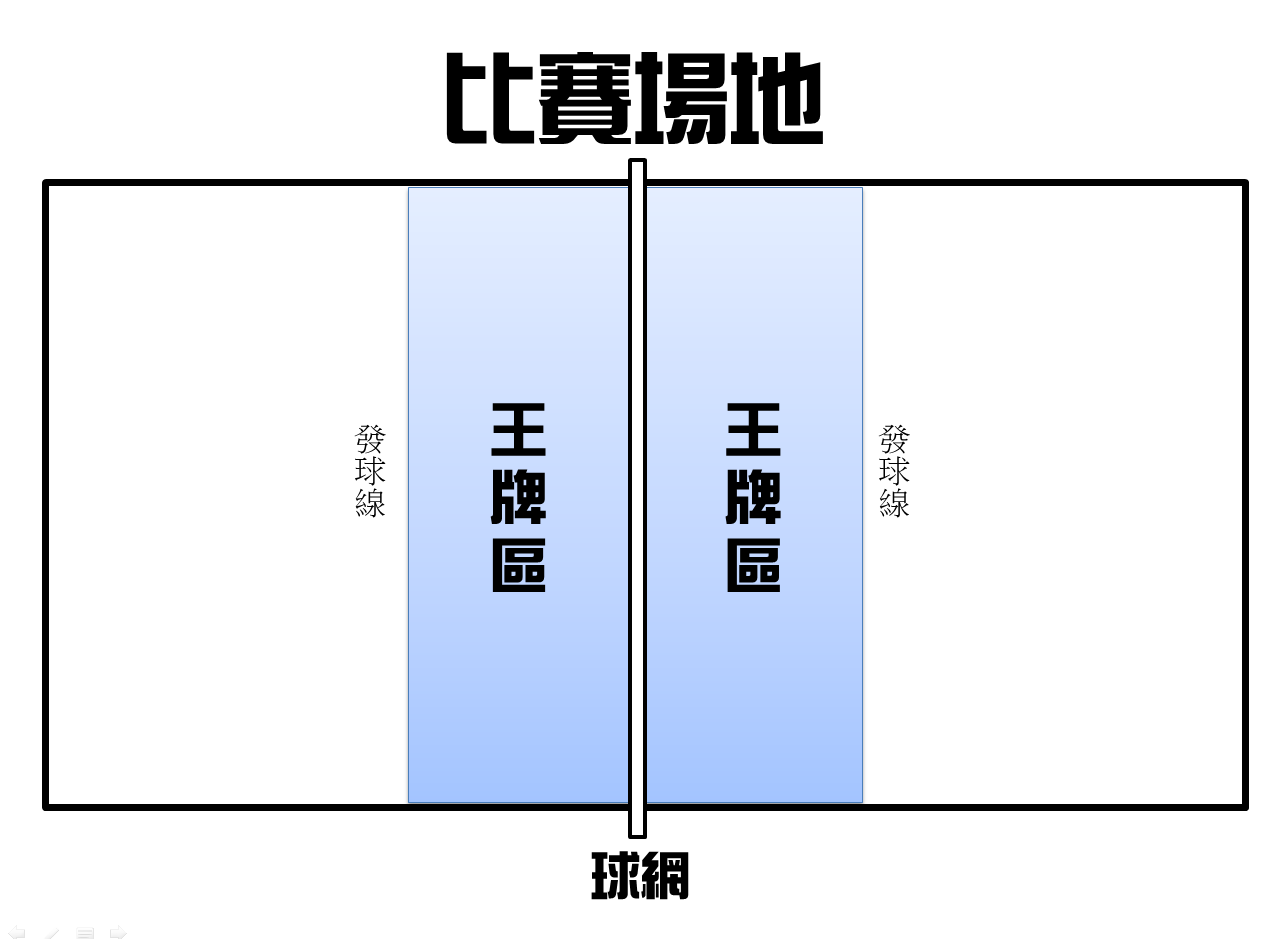     (雙手拋球、低手拋球)防守：以手接球，每位隊員皆傳接球，才可以回球過網。進攻：每一隊選一位王牌，在王牌區可以（拋/擲/高手擊）球過網攻擊。得分：球落地彈跳2次(含)以上、擊球後球出界。※教師擔任裁判，兩組示範賽後，兩個場地四組同時進行比賽，限時8分鐘2.Learning focus 戰術討論各組利用小白板討論戰術，可手寫或畫圖僅限自己組員了解(教師引導)二、發展活動 (一)熱身&技能練習1.球場跑走2圈2.拋接球:兩人隔網拋接(雙手低手拋球、雙手高手拋球、背後拋球)(二)異質性分組：1.每隊約4-5人一組，選出王牌。(三)球類教學模組PLAY模組1.Play games 遊戲比賽 賽前講解規則、運動員宣誓人數：四或五個人一組。禮儀：比賽前握手敬禮。方式：以雙手拋球來進攻，以雙手接球來防守。發球：每隊、每人輪流發球，發球線後發球。    (雙手拋球、低手拋球)防守：以手接球，每位隊員皆傳接球，才可以回球過網。進攻：每一隊選一位王牌，在王牌區可以（拋/擲/高手擊）球過網攻擊。得分：球落地彈跳2次(含)以上、擊球後球出界。※教師擔任裁判，兩組示範賽後，兩個場地四組同時進行比賽，限時8分鐘2.Learning focus 戰術討論各組利用小白板討論戰術，可手寫或畫圖僅限自己組員了解(教師引導)二、發展活動 (一)熱身&技能練習1.球場跑走2圈2.拋接球:兩人隔網拋接(雙手低手拋球、雙手高手拋球、背後拋球)(二)異質性分組：1.每隊約4-5人一組，選出王牌。(三)球類教學模組PLAY模組1.Play games 遊戲比賽 賽前講解規則、運動員宣誓人數：四或五個人一組。禮儀：比賽前握手敬禮。方式：以雙手拋球來進攻，以雙手接球來防守。發球：每隊、每人輪流發球，發球線後發球。    (雙手拋球、低手拋球)防守：以手接球，每位隊員皆傳接球，才可以回球過網。進攻：每一隊選一位王牌，在王牌區可以（拋/擲/高手擊）球過網攻擊。得分：球落地彈跳2次(含)以上、擊球後球出界。※教師擔任裁判，兩組示範賽後，兩個場地四組同時進行比賽，限時8分鐘2.Learning focus 戰術討論各組利用小白板討論戰術，可手寫或畫圖僅限自己組員了解(教師引導)二、發展活動 (一)熱身&技能練習1.球場跑走2圈2.拋接球:兩人隔網拋接(雙手低手拋球、雙手高手拋球、背後拋球)(二)異質性分組：1.每隊約4-5人一組，選出王牌。(三)球類教學模組PLAY模組1.Play games 遊戲比賽 賽前講解規則、運動員宣誓人數：四或五個人一組。禮儀：比賽前握手敬禮。方式：以雙手拋球來進攻，以雙手接球來防守。發球：每隊、每人輪流發球，發球線後發球。    (雙手拋球、低手拋球)防守：以手接球，每位隊員皆傳接球，才可以回球過網。進攻：每一隊選一位王牌，在王牌區可以（拋/擲/高手擊）球過網攻擊。得分：球落地彈跳2次(含)以上、擊球後球出界。※教師擔任裁判，兩組示範賽後，兩個場地四組同時進行比賽，限時8分鐘2.Learning focus 戰術討論各組利用小白板討論戰術，可手寫或畫圖僅限自己組員了解(教師引導)二、發展活動 (一)熱身&技能練習1.球場跑走2圈2.拋接球:兩人隔網拋接(雙手低手拋球、雙手高手拋球、背後拋球)(二)異質性分組：1.每隊約4-5人一組，選出王牌。(三)球類教學模組PLAY模組1.Play games 遊戲比賽 賽前講解規則、運動員宣誓人數：四或五個人一組。禮儀：比賽前握手敬禮。方式：以雙手拋球來進攻，以雙手接球來防守。發球：每隊、每人輪流發球，發球線後發球。    (雙手拋球、低手拋球)防守：以手接球，每位隊員皆傳接球，才可以回球過網。進攻：每一隊選一位王牌，在王牌區可以（拋/擲/高手擊）球過網攻擊。得分：球落地彈跳2次(含)以上、擊球後球出界。※教師擔任裁判，兩組示範賽後，兩個場地四組同時進行比賽，限時8分鐘2.Learning focus 戰術討論各組利用小白板討論戰術，可手寫或畫圖僅限自己組員了解(教師引導)二、發展活動 (一)熱身&技能練習1.球場跑走2圈2.拋接球:兩人隔網拋接(雙手低手拋球、雙手高手拋球、背後拋球)(二)異質性分組：1.每隊約4-5人一組，選出王牌。(三)球類教學模組PLAY模組1.Play games 遊戲比賽 賽前講解規則、運動員宣誓人數：四或五個人一組。禮儀：比賽前握手敬禮。方式：以雙手拋球來進攻，以雙手接球來防守。發球：每隊、每人輪流發球，發球線後發球。    (雙手拋球、低手拋球)防守：以手接球，每位隊員皆傳接球，才可以回球過網。進攻：每一隊選一位王牌，在王牌區可以（拋/擲/高手擊）球過網攻擊。得分：球落地彈跳2次(含)以上、擊球後球出界。※教師擔任裁判，兩組示範賽後，兩個場地四組同時進行比賽，限時8分鐘2.Learning focus 戰術討論各組利用小白板討論戰術，可手寫或畫圖僅限自己組員了解(教師引導)二、發展活動 (一)熱身&技能練習1.球場跑走2圈2.拋接球:兩人隔網拋接(雙手低手拋球、雙手高手拋球、背後拋球)(二)異質性分組：1.每隊約4-5人一組，選出王牌。(三)球類教學模組PLAY模組1.Play games 遊戲比賽 賽前講解規則、運動員宣誓人數：四或五個人一組。禮儀：比賽前握手敬禮。方式：以雙手拋球來進攻，以雙手接球來防守。發球：每隊、每人輪流發球，發球線後發球。    (雙手拋球、低手拋球)防守：以手接球，每位隊員皆傳接球，才可以回球過網。進攻：每一隊選一位王牌，在王牌區可以（拋/擲/高手擊）球過網攻擊。得分：球落地彈跳2次(含)以上、擊球後球出界。※教師擔任裁判，兩組示範賽後，兩個場地四組同時進行比賽，限時8分鐘2.Learning focus 戰術討論各組利用小白板討論戰術，可手寫或畫圖僅限自己組員了解(教師引導)(10min)上課參與觀察評量(10min)上課參與觀察評量(5min)上課參與觀察評量3.Assessing 返回比賽1.引導學生重回比賽情境，將剛剛討論的戰術策略應用在比賽中，進行驗證。2.教師從旁觀察學生是否落實，提升比賽表現。三、綜合活動4.Yes,we got it!經驗分享1.比賽結束，揭示各組小白板的內容。2.請各組分享戰術或策略是什麼? 有沒有應用出來? 分享成功或失敗經驗。3.教師經驗分享。4.告知回家練習清點器材下課(10min)上課參與觀察評量(3min)技能評量課後練習